СОВЕТ НАРОДНЫХ ДЕПУТАТОВ КРИВОПОЛЯНСКОГО СЕЛЬСКОГО ПОСЕЛЕНИЯОСТРОГОЖСКОГО МУНИЦИПАЛЬНОГО РАЙОНАВОРОНЕЖСКОЙ ОБЛАСТИРЕШЕНИЕот «04» марта 2021 г. № 29с. Кривая ПолянаО внесении изменений в решение Совета народных депутатов Кривополянского сельского поселения от 18.08.2017 №83 «О принятии Программы комплексного развития социальной инфраструктуры Кривополянского сельского поселения Острогожского муниципального района на 2017-2027 годы» (в редакции решения от 13.04.2020г. №192, от 22.05.2020 № 199)В соответствии с Федеральным законом от 29.12.2014 № 456-ФЗ «О внесении изменений в Градостроительный кодекс Российской Федерации и отдельные законодательные акты Российской Федерации», Федеральным законом от 06.10.2003 №131-ФЗ «Об общих принципах организации местного самоуправления в Российской Федерации», Постановление Правительства Российской Федерации от 01.10.2015 г. № 1050 «Об  утверждении требований к программа комплексного развития социальной инфраструктуры поселений, городских округов», Генеральным планом Кривополянского сельского поселения Острогожского муниципального района Совет народных депутатов Кривополянского сельского поселенияРЕШИЛ:1.Внести в решение Совета народных депутатов Кривополянского сельского поселения от 18.08.2017 г.№ 83 «О принятии Программы комплексного развития социальной инфраструктуры Кривополянского сельского поселения Острогожского муниципального района на 2017-2027 годы» (в редакции решения от 13.04.2020г. №192, от 22.05.2020 г. № 199) следующие изменения:1.1.Паспорт программы изложить в новой редакции согласно приложению.Глава Кривополянского сельского поселения                          А.А.РебрунПриложение к решению Совета народных депутатов Кривополянского сельского поселения от «04» марта 2021 г. № 29ПРОГРАММА КОМПЛЕКСНОГО РАЗВИТИЯ СОЦИАЛЬНОЙ ИНФРАСТРУКТУРЫ КРИВОПОЛЯНСКОГО СЕЛЬСКОГО ПОСЕЛЕНИЯ ОСТРОГОЖСКОГО МУНИЦИПАЛЬНОГО РАЙОНА НА 2017-2027годыПаспорт программыОбщее положениеНеобходимость реализации закона № 131-ФЗ от 06.10.2003 «Об общих принципах организации местного самоуправления в Российской Федерации» актуализировала потребность местных властей в разработке эффективной стратегии развития не только на муниципальном уровне, но и на уровне отдельных сельских поселений.Стратегический план развития Кривополянского сельского поселения (далее – поселение) отвечает потребностям    проживающего на его территории населения, и объективно происходящих на его территории процессов. Программа комплексного развития социальной инфраструктуры Кривополянского сельского поселения Острогожского муниципального района (далее – Программа) содержит чёткое представление о стратегических целях, ресурсах, потенциале и об основных направлениях социального развития поселения на среднесрочную перспективу. Кроме того, Программа содержит совокупность увязанных по ресурсам, исполнителям и срокам реализации мероприятий, направленных на достижение стратегических целей социального развития поселения.Цели развития поселения и программные мероприятия, а также необходимые для их реализации ресурсы, обозначенные в Программе, могут ежегодно корректироваться и дополняться в зависимости от складывающейся ситуации, изменения внутренних и внешних условий.Разработка настоящей Программы обусловлена необходимостью определить приоритетные по социальной значимости стратегические линии устойчивого развития поселения - доступные для потенциала территории, адекватные географическому, демографическому, экономическому, социокультурному потенциалу, перспективные и актуальные для социума поселения. Программа устойчивого развития направлена на осуществление комплекса мер, способствующих стабилизации и развитию экономики, повышению уровня занятости населения, решению остро стоящих социальных проблем, межведомственной, внутримуниципальной, межмуниципальной и межрегиональной кооперации.Главной целью Программы является повышение качества жизни населения, его занятости и самозанятости экономических, социальных и культурных возможностей на основе развития сельхозпроизводства, личных подсобных хозяйств, торговой инфраструктуры и сферы услуг. Благоприятные условия для жизни населения - это возможность полноценной занятости, получения высоких и устойчивых доходов, доступность широкого спектра социальных услуг, соблюдение высоких экологических стандартов жизни. В первую очередь, это налаживание эффективного управления, рационального использования финансов и собственности. Для обеспечения условий успешного выполнения мероприятий Программы, необходимо разрабатывать механизмы, способствующие эффективному протеканию процессов реализации Программы. К числу таких механизмов относится совокупность необходимых нормативно-правовых актов, организационных, финансово-экономических, кадровых и других мероприятий, составляющих условия и предпосылки успешного выполнения мероприятий Программы и достижения целей социального развития поселения.Раздел 1. Характеристика существующего состояния социальной инфраструктуры.Описание социально-экономического состояния, сведения о градостроительной деятельности на территории поселения и потенциал развития Кривополянского сельского поселения Острогожского муниципального района Воронежской области.Кривополянское сельское поселение расположено в южной части Острогожского муниципального района. Территория поселения граничит: на востоке и юго-востоке с Каменским муниципальным районом, на юго-западе с Белгородской областью, на западе и севере с Дальнеполубянским сельским поселением Острогожского муниципального района Воронежской области.На территории сельского поселения расположены следующие населенные пункты: село Кривая Поляна, хутор Паленин, хутор Прилепы, хутор Растыкайловка.Общая площадь Кривополянского сельского поселения составляет 6221 га. Численность населения по данным на 01.01.2020 года составила 546 человек.Кривополянское сельское поселение на карте Острогожского муниципального района Воронежской области.Рис. 1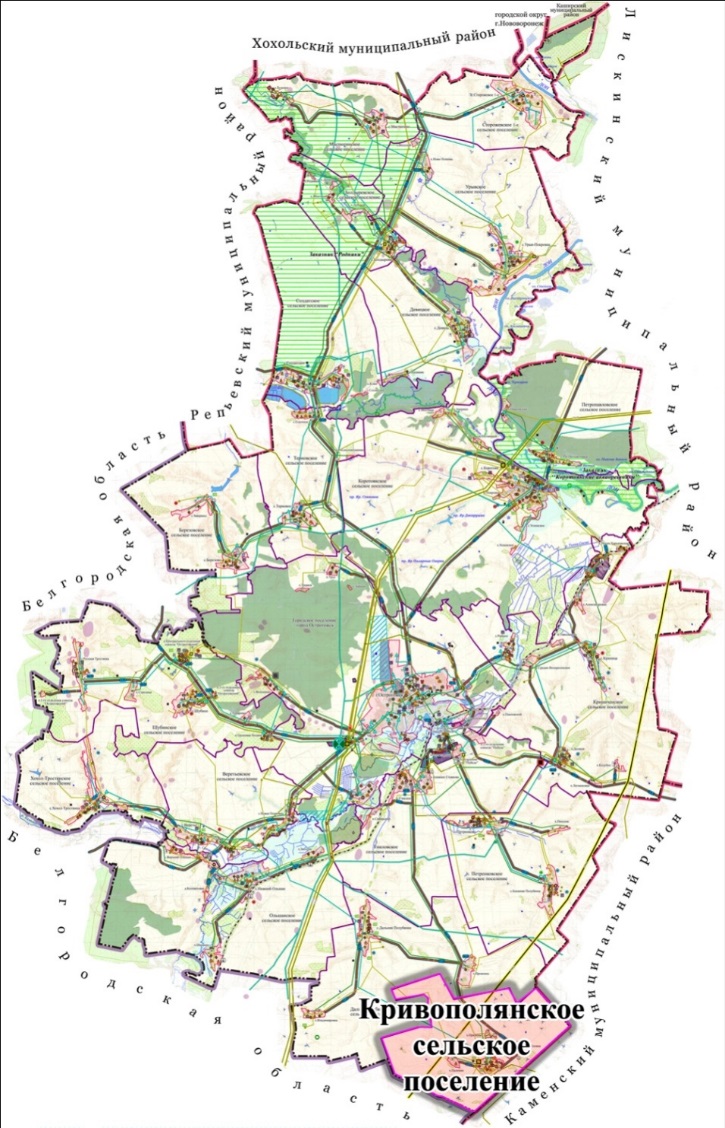 Наличие земельных ресурсов Кривополянского сельского поселения Острогожского муниципального районаТаб.1Из приведенной таблицы видно, что сельскохозяйственные угодья занимают 92,9 %. Земли сельскохозяйственного назначения являются экономической основой поселения.    Административное делениеВ состав Кривополянского  сельского поселения входит  один населенные пункты: с. Кривая Поляна, х. Паленин, х. Прилепы, х. Растыкайловка Расстояние от села Кривая Поляна до районного центраДемографическая ситуацияОбщая численность населения Кривополянского сельского поселения на 01.01.2020 года составила 546 человек. Численность населения трудоспособного возраста составляет человек 295 (60,1 % от общей численности). Данные о возрастной структуре населения на 01. 01. 2020 г.Таб.2Демографическая ситуация в поселении в 2020году ухудшилась по сравнению с предыдущими периодами, число родившихся не превышает число умерших. Баланс населения улучшился, но это не стабильно, из-за превышения числа прибывших над числом убывших на территорию поселения.  Короткая продолжительность жизни, невысокая рождаемость, объясняется следующими факторами: многократным повышением стоимости самообеспечения (питание, лечение, лекарства, одежда), резко снизились доходы населения. С появлением на территории поселения сельскохозяйственных предприятий, таких как ООО «Агро-Острогожск», ООО «Донской Бекон», ситуация в настоящее время начала улучшаться. На показатели рождаемости влияют следующие моменты:- материальное благополучие;- государственные выплаты за рождение второго ребенка;- уверенность в будущем подрастающего поколения.Рынок труда в поселенииЧисленность трудоспособного населения - 294 человека. Доля численности населения в трудоспособном возрасте от общей составляет 61% процентов. Большая часть трудоспособного населения вынуждена работать за пределами сельского поселения (г.Воронеж,г. Москва, г. Острогожск, г.Нововоронеж)Таб.3Из приведенных данных видно, что 62% человек трудоспособного возраста трудоустроены, но вынуждены работать за пределами сельского поселения из-за отсутствия производства и рабочих мест. Пенсионеры составляют 23% населения. В поселении существует серьезная проблема занятости трудоспособного населения. В связи с этим, одной из главных задач для органов местного самоуправления в поселении должна стать занятость населения. Сведения о градостроительной деятельности.К полномочиям органов местного самоуправления поселений в области градостроительной деятельности относятся:1) подготовка и утверждение документов территориального планирования поселений;2) утверждение местных нормативов градостроительного проектирования поселений;3) утверждение правил землепользования и застройки поселений;4) утверждение подготовленной на основании документов территориального планирования поселений документации по планировке территории, за исключением случаев, предусмотренных Градостроительным Кодексом РФ;5) выдача разрешений на строительство, разрешений на ввод объектов в эксплуатацию при осуществлении строительства, реконструкции объектов капитального строительства, расположенных на территориях поселений (полномочия переданы в Администрацию Острогожского муниципального района Воронежской области);6) принятие решений о развитии застроенных территорий;7) проведение осмотра зданий, сооружений на предмет их технического состояния и надлежащего технического обслуживания в соответствии с требованиями технических регламентов, предъявляемыми к конструктивным и другим характеристикам надежности и безопасности указанных объектов, требованиями проектной документации, выдача рекомендаций о мерах по устранению выявленных нарушений в случаях, предусмотренных Градостроительным Кодексом РФ;8) разработка и утверждение программ комплексного развития систем коммунальной инфраструктуры поселений, программ комплексного развития транспортной инфраструктуры поселений, программ комплексного развития социальной инфраструктуры поселений.На территории Кривополянского сельского поселения утверждены градостроительные документы:  - Правила землепользования и застройки Кривополянского сельского поселения, утвержденные решением Совета народных депутатов Кривополянского сельского поселения от 30.12.2011 года № 46 (в ред. решений СНД Кривополянского сельского поселения от 07.11.2016 года № 53, от 16.02.2018 года №108);- Генеральный план Кривополянского сельского поселения, утвержденный решением Совета народных депутатов Кривополянского сельского поселения от 06.02.2012г. № 48 (в ред. решений СНД Кривополянского сельского поселения от 25.12.2013г. № 107, от 16.06.2015 г. № 163, от 11.05.2017 г. № 68).1.2. Технико-экономические параметры существующих объектов социальной инфраструктуры поселения, сложившийся уровень обеспеченности населения поселения услугами в областях физической культуры, массового спорта и культуры.Прогнозом на 2017 год и на период до 2027 года определены следующие приоритеты социального развития поселения:- повышение уровня жизни населения поселения, в т.ч. на основе развития социальной инфраструктуры;- улучшение состояния здоровья населения на основе доступной широким слоям населения медицинской помощи и повышения качества медицинских услуг;- развитие жилищной сферы в поселении;- создание условий для гармоничного развития подрастающего поколения в поселении;- сохранение культурного наследия.КультураПредоставление услуг населению в области культуры в Кривополянском сельском поселении осуществляют:- МКУК «Кривополянский СКДЦ» с. Кривая Поляна, ул.Школьная, д.9В Доме культуры поселения работают кружки для взрослых и детей различных направлений: - кружок шахматно-шашечный,- кружок вокальный взрослый»,- кружок вокальный детский- творческое объединения «Встречи»,- творческое театральное объединение «Бенифис»  Одним из основных направлений работы является работа по организации досуга детей и подростков, это: проведение интеллектуальных игр, дней молодежи, уличных и настольных игр, викторин и т.д.Задача в культурно-досуговых учреждениях - вводить инновационные формы организации досуга населения и увеличить процент охвата населения. Проведение этих мероприятий позволит увеличить обеспеченность населения сельского поселения культурно-досуговыми учреждениями и качеством услуг. Физическая культура и спораТаб.4В Кривополянском сельском поселении ведется спортивная работа. При школе имеется стадион, где проводятся игры и соревнования по волейболу, футболу и т.д.В зимний период любимым видом спорта среди населения является катание на лыжах. Наличие спортивных площадок по занимаемой площади обеспечивает население по существующим нормативам на количество населения в поселении.ОбразованиеНа территории поселения находится 1 школа.Таб.5В связи с демографическим спадом наблюдается постепенное снижение численности обучающихся. В общеобразовательном учреждении трудятся 8 педагогов, все имеет высшее профессиональное образование.Здравоохранение	 На территории поселения находится следующие медучреждения.Таб.6Причина высокой заболеваемости населения кроется в т.ч. и в особенностях проживания на селе:- низкий жизненный уровень, - отсутствие средств на приобретение лекарств,- низкая социальная культура,- малая плотность населения,- высокая степень алкоголизации населения поселения.Многие больные обращаются за медицинской помощью лишь в случаях крайней необходимости, при значительной запущенности заболевания и утяжелении самочувствия.Жилищный фондСостояние жилищно - коммунальной сферы сельского поселенияДанные о существующем жилищном фондеТаб.7Жители сельского поселения активно участвуют в различных программах по обеспечению жильем: «Молодой семье доступное жилье», «Развитие сельских территорий». Субсидии поступают из федерального и областного бюджетов и выделяются гражданам на строительство приобретение жилья до 70% от стоимости построенного или приобретенного жилья. Поселение не может развиваться без учета состояния и перспектив развития инженерных систем жизнеобеспечения, которые включают в себя такие составные части, как теплоснабжение, газоснабжение, электроснабжение и водоснабжение.Непосредственно под развитием систем коммунальной инфраструктуры поселения понимается проведение комплекса мероприятий нормативно-правового, организационного и иного характера, направленных на повышение качества жизни населения поселения, понимание жителями поселения сложности проводимой коммунальной реформы, а также подготовку и проведение соответствующих инвестиционных программ.Основные стратегическими направлениями развития поселенияИз анализа вытекает, что стратегическими направлениями развития поселения должны стать следующие действия:Экономические:1.Содействие развитию крупного сельскохозяйственного бизнеса, и вовлечение его как потенциального инвестора для выполнения социальных проектов восстановления объектов образования, культуры и спорта, помощь в организации питания школьников на взаимовыгодных условиях.   2. Содействие развитию   малого бизнеса через помощь в привлечении льготных кредитов на проекты, значимые для развития поселения и организации новых рабочих мест.Социальные:1.Развитие социальной инфраструктуры, образования, здравоохранения, культуры, физкультуры и спорта: - участие в отраслевых районных, областных программах, Российских и международных грантах по развитию и укреплению данных отраслей;-содействие предпринимательской инициативы по развитию данных направлений и всяческое ее поощрение (развитие и увеличение объемов платных услуг, предоставляемых учреждениями образования, здравоохранения, культуры, спорта на территории поселения).  2. Развитие личного подворья граждан, как источника доходов населения.- привлечение льготных кредитов из областного бюджета на развитие личных подсобных хозяйств;-помощь населению в реализации мяса и молока с личных подсобных хозяйств;-поддержка предпринимателей, осуществляющих закупку продукции с личных подсобных хозяйств на выгодных для населения условиях.3.  Содействие в привлечении молодых специалистов в поселение (врачей, учителей, работников культуры, муниципальных служащих);- помощь членам их семей в устройстве на работу;- помощь в решении вопросов по приобретению этими специалистами жилья через районные, областные и федеральные программы, направленные на строительство приобретения жилья, помощь в получении кредитов, в том числе ипотечных на жильё;4.Содействие в обеспечении социальной поддержки слабозащищенным слоям населения:-консультирование, помощь в получении субсидий, пособий различных льготных выплат;-содействие в привлечении бюджетных средств, спонсорской помощи для поддержания одиноких пенсионеров, инвалидов, многодетных семей (заготовка твердого топлива, пиломатериал для ремонта жилья, проведение ремонта жилья, лечение в учреждениях здравоохранения, льготное санаторно - курортное лечение);1.3. Прогнозируемый спрос на услуги социальной инфраструктуры (в соответствии с прогнозом изменения численности и половозрастного состава населения) в областях физической культуры и массового спорта, и культуры, с учетом объема планируемого жилищного строительства в соответствии с выданными разрешениями на строительство и прогнозируемого выбытия из эксплуатации объектов социальной инфраструктуры. Задача формирования стратегии развития такого сложного образования, каковым является сельское поселение, не может быть конструктивно решена без анализа, выявления и адекватного описания его важнейших характеристик. Для этих целей при разработке Программы был использован эффективный инструмент исследования объектов подобного рода - системный анализ, который позволил воспроизвести основные системные характеристики поселения, показать механизмы его функционирования и развития. Использование инструментов системного анализа обусловлено необходимостью учета сложности и многообразия экономических, социальных, политических и других факторов, влияющих на развитие поселения. С данных позиций поселение представляет собой сложную систему, которая характеризуется совокупностью различных подсистем, сложными и многочисленными взаимосвязями между ними, динамичностью протекающих процессов.Использование системного анализа для разработки Программы позволило выявить и описать основные сферы деятельности в сельском поселении. Таковыми являются: производственная сфера, сфера управления и развития, а также сферы обеспечения условий функционирования и поддержания работоспособности основных элементов, составляющих основу сельского поселения.Исходя из анализа изменения численности населения, в рамках реализации программы ставится задача по сохранению существующих объектов физической культуры и массового спорта, и культуры, а также строительству дополнительных сооружений физической культуры и массового спорта.1.4. Оценка нормативно-правовой базы, необходимой для функционирования и развития социальной инфраструктуры поселения.Мероприятия Программы социального развития поселения включают как планируемые к реализации инвестиционные проекты, так и совокупность различных организационных мероприятий, сгруппированных по указанным выше системным признакам. Перечень основных программных мероприятий на период 2017-2027 гг., ответственных исполнителей и ожидаемых результатов от их реализации с указанием необходимых объемов и потенциальных источников финансирования, приведены ниже.Регулирование вопросов развития и функционирования социальной инфраструктуры осуществляется системой нормативных правовых актов, принятых на федеральном, региональном и местном уровнях в различных областях общественных отношений.Раздел 2. Перечень мероприятий (инвестиционных проектов) по проектированию, строительству и реконструкции объектов социальной инфраструктуры поселения учитывает планируемые мероприятия по проектированию, строительству и реконструкции объектов социальной инфраструктуры федерального значения, регионального значения, местного значения муниципальных районов, а также мероприятий, реализация которых предусмотрена по иным основаниям за счет внебюджетных источников.Цель Программы:- обеспечение развития социальной инфраструктуры поселения для закрепления населения, повышения уровня его жизни.Задачи Программы:- развитие системы культуры за счет строительства, реконструкции и ремонта данных учреждений;- привлечение широких масс населения к занятиям спортом и культивирование здорового образа жизни за счет строительства, реконструкции и ремонта спортивных сооружений;- улучшение условий проживания населения за счет строительства, реконструкции и ремонта объектов транспортной инфраструктуры, жилого фонда;- развитие социальной инфраструктуры Кривополянского сельского поселения путем формирования благоприятного социального климата для обеспечения эффективной трудовой деятельности, повышения уровня жизни населения, сокращения миграционного оттока населения.Программа реализуется в период с 2017 по 2027 годы.Для достижения цели Программы и выполнении поставленных задач запланированы следующие мероприятия (инвестиционные проекты) по проектированию, строительству и реконструкции объектов социальной инфраструктуры Кривополянского сельского поселения:1. Реконструкция и капитальный ремонт здания Дома культуры в с. Кривая Поляна.2. Реконструкция и капитальный ремонт здания библиотеки в с. Кривая Поляна.3. Строительство физкультурно-оздоровительного комплекса открытого типа (ФОКОТ) в селе Кривая Поляна.4. Благоустройство и озеленение улиц, территорий общественных центров, внутриквартальных пространств; создание бульваров, скверов; организация зон рекреации сезонного использования с оборудованием игровых, детских и спортивных площадок.5.Проведение мероприятий, направленных на сохранение и популяризацию объектов культурного наследия в рамках работы с детьми и молодежью, в рамках организации библиотечного обслуживания населения, в рамках создания условий для организации досуга населения поселения.6.Развитие сложившихся общественных центров в населённых пунктах Кривополянского сельского поселения, включающих: объекты административно-делового, торгового, культурно - развлекательного, коммунально-бытового и иного назначения.Индикаторами, характеризующими успешность реализации Программы, станут показатели степени готовности объектов, ввод которых предусмотрен программными мероприятиями, а также показатели сокращения миграционного оттока населения.Раздел 3. Оценка объемов и источников финансирования мероприятий (инвестиционных проектов) по проектированию, строительству, реконструкции объектов социальной инфраструктуры поселения включает укрупненную оценку необходимых инвестиций с разбивкой по видам объектов социальной инфраструктуры поселения, целями и задачами программы, источниками финансирования, включая средства бюджетов всех уровней и внебюджетных средствФинансирование входящих в Программу мероприятий осуществляется за счет бюджетных средств разных уровней и привлечения внебюджетных источников. Прогнозный общий объем финансирования Программы на период 2017-2027 годов составляет 3737,6 тыс. руб., в том числе по годам:2017 год – 0,00 тыс. рублей2018 год -1318,4 тыс. рублей2019 год – 0,0 тыс. рублей2020 год – 308,7 тыс. рублей;2021 год – 2110,5 тыс. рублей2022-2027 годы - 0,00 тыс. рублейОбъемы и источники финансирования мероприятий ПрограммыРаздел 4. Оценка эффективности мероприятий (инвестиционных проектов) по проектированию, строительству, реконструкции объектов социальной инфраструктуры поселения включает оценку социально-экономической эффективности и соответствия нормативам градостроительного проектирования поселения, в том числе с разбивкой по видам объектов социальной инфраструктуры поселения, целям и задачам программы. Выполнение включённых в Программу организационных мероприятий и инвестиционных проектов, при условии разработки эффективных механизмов их реализации и поддержки со стороны местной администрации, позволит достичь следующих показателей социального развития поселения в 2017 году по отношению к 2027 году. За счет активизации предпринимательской деятельности, увеличатся ежегодные объемы производства в поселении. Соответственно, увеличатся объёмы налоговых поступлений в местный бюджет. При выполнении программных мероприятий ожидается рост объёмов производства сельскохозяйственной продукции в сельскохозяйственных предприятиях и в личных подсобных хозяйствах граждан. В целях оперативного отслеживания и контроля хода осуществления Программы, а также оценки влияния результатов реализации Программы на уровень социально-экономического развития района в рамках выделенных приоритетов проводится и ежегодный мониторинг по основным целевым показателям социально-экономического развития территории.Оценка эффективности реализации программы будет производиться на основе системы целевых индикативных показателей, ожидаемых результатов мероприятий программы. Система индикаторов обеспечит сохранение объектов социальной сферы, находящегося в муниципальной собственности Кривополянского сельского поселения, в удовлетворительном состоянии. Эффективность реализации программы оценивается путем соотнесения объема выполненных работ с уровнем основных целевых показателей программы.Ожидаемые результаты.За период осуществления Программы будет создана база для реализации стратегических направлений развития поселения, что позволит ей достичь высокого уровня социального развития: 1. Улучшение культурно-досуговой деятельности будет способствовать формированию здорового образа жизни среди населения, позволит приобщить широкие слои населения к культурно-историческому наследию;2. Привлечения внебюджетных инвестиций в экономику сельского поселения;3. Повышения уровня благоустройства и улучшение санитарного состояния сельского поселения;4. Формирования современного привлекательного имиджа сельского поселения;5. Устойчивое развитие социальной инфраструктуры сельского поселения.Реализация Программы позволит: 1) повысить качество жизни жителей сельского поселения; 2) привлечь население поселения к непосредственному участию в реализации решений, направленных на улучшение качества жизни; 3) повысить степень социального согласия, укрепить авторитет органов местного самоуправления. Социальная стабильность в сельском поселении в настоящее время может быть обеспечена только с помощью, продуманной целенаправленной социально-экономической политики. И такая политика может быть разработана и реализована через программы социально-экономического развития поселений. Переход к управлению поселением через интересы благосостояния населения, интересы экономической стабильности и безопасности, наполненные конкретным содержанием и выраженные в форме программных мероприятий, позволяет обеспечить социально-экономическое развитие, как отдельных сельских поселений, так и муниципального образования в целом. Разработка и принятие среднесрочной программы развития сельского поселения позволяет закрепить приоритеты социальной, финансовой, инвестиционной, экономической политики, определить последовательность и сроки решения накопившихся за многие годы проблем. А целевые установки Программы и создаваемые для её реализации механизмы, закрепляющие «правила игры» на территории поселения, позволят значительно повысить деловую активность управленческих и предпринимательских кадров сельского поселения, создать необходимые условия для активизации экономической и хозяйственной деятельности на его территории.Раздел 5. Предложения по совершенствованию нормативно-правового и информационного обеспечения деятельности в сфере проектирования, строительства, реконструкции объектов социальной инфраструктуры поселения разрабатываются в целях обеспечения возможности реализации, предлагаемых в составе программы мероприятий (инвестиционных проектов).Организация контроля за реализацией Программы.Организационная структура управления Программой базируется на существующей схеме исполнительной власти Кривополянского сельского поселения. Общее руководство Программой осуществляет глава поселения, в функции которого в рамках реализации Программы входит определение приоритетов, постановка оперативных и краткосрочных целей Программы. Оперативные функции по реализации Программы осуществляют штатные сотрудники администрации поселения под руководством главы сельского поселения. Глава сельского поселения осуществляет следующие действия:-рассматривает и утверждает план мероприятий, объемы их финансирования и сроки реализации;-выносит заключения о ходе выполнения Плана, рассматривает предложения по внесению изменений по приоритетности отдельных программных направлений и мероприятий.-взаимодействует с районными и областными органами исполнительной власти по включению предложений сельского поселения в областные целевые программы;-контроль за выполнением годового плана действий и подготовка отчетов о его выполнении;осуществляет руководство по:-подготовке перечня муниципальных целевых программ поселения, предлагаемых к финансированию из областного бюджета на очередной финансовый год; - реализации мероприятий Программы поселения. Специалист администрации сельского поселения осуществляет следующие функции:-подготовка проектов нормативных правовых актов по подведомственной сфере по соответствующим разделам Программы;-подготовка проектов программ поселения по приоритетным направлениям Программы;-формирование бюджетных заявок на выделение средств из муниципального бюджета поселения; -подготовка предложений, связанных с корректировкой сроков, исполнителей и объемов ресурсов по мероприятиям Программы;-прием заявок предприятий и организаций, участвующих в Программе, на получение поддержки для реализации разработанных ими мероприятий или инвестиционных проектов.Механизм обновления Программы.Обновление Программы производится:-при выявлении новых, необходимых к реализации мероприятий;-при появлении новых инвестиционных проектов, особо значимых для территории;-при наступлении событий, выявляющих новые приоритеты в развитии поселения, а также вызывающих потерю своей значимости отдельных мероприятий.Программные мероприятия могут также быть скорректированы в зависимости от изменения ситуации на основании обоснованного предложения исполнителя. По перечисленным выше основаниям Программа может быть дополнена новыми мероприятиями с обоснованием объемов и источников финансирования.Реализация Программы строится на сочетании функций, традиционных для органов управления поселением (оперативное управление функционированием и развитием систем поселения), и новых (нетрадиционных) функций: интеграция субъектов, ведомств, установления между ними партнерских отношений, вовлечение в процесс развития новых субъектов (например, других муниципальных образований, поверх административных границ), целенаправленного использования творческого, культурного, интеллектуального, экономического потенциалов поселения.Наименование программы:Программа комплексного развития социальной инфраструктуры Кривополянского сельского поселения Острогожского муниципального района на 2017-2027годыОснование разработки программы:Градостроительный Кодекс Российской Федерации;Федеральный Закон № 131-ФЗ от 06.10.2003 «Об общих принципах организации местного самоуправления в Российской Федерации»;Постановление Правительства Российской Федерации от 01.10.2015 г. № 1050 «Об утверждении требований к программа комплексного развития социальной инфраструктуры поселений, городских округов»;Генеральный план Кривополянского сельского поселения Острогожского муниципального района Воронежской области;Устав Кривополянского Кривополянского сельского поселения Острогожского муниципального района Воронежской области. Заказчик программы:Администрация Кривополянского сельского поселения Острогожского муниципального района Воронежской областиАдрес: Воронежская область, Острогожский район, с.Кривая Поляна, ул.Школьная, дом 7Разработчик программы:Администрация Кривополянского сельского поселения Острогожского муниципального района Воронежской областиАдрес: Воронежская область, Острогожский район, с.Кривая Поляна, ул.Школьная, дом 7Основная цель программы:Развитие социальной инфраструктуры для обеспечения повышения качества жизни населения Кривополянского сельского поселения Острогожского муниципального района Воронежской областиЗадачи программы:1. Создание правовых, организационных, институциональных и экономических условий для перехода к устойчивому социальному развитию поселения, эффективной реализации полномочий органов местного самоуправления;2. Развитие и расширение информационно-консультационного и правового обслуживания населения;3. Развитие социальной инфраструктуры, образования, здравоохранения, культуры, физкультуры и спорта: повышение роли физкультуры и спорта в деле профилактики правонарушений, преодоления распространения наркомании и алкоголизма;4.Сохранение объектов культуры и активизация культурной деятельности;5. Развитие личных подсобных хозяйств;6.Создание условий для безопасного проживания населения на территории поселения.7.Содействие в привлечении молодых специалистов в поселение (врачей, учителей, работников культуры, муниципальных служащих);8.Содействие в обеспечении социальной поддержки слабозащищенным слоям населения:9. Создание условий по повышению доступности среды для маломобильных групп населения сельского поселенияЦелевые показатели (индикаторы) обеспеченности населения объектами социальной инфраструктурыЦелевыми показателями (индикаторами) обеспеченности населения объектами социальной инфраструктуры, станут:- показатели ежегодного сокращения миграционного оттока населения;
- улучшение качества услуг, предоставляемых учреждениями культуры Кривополянского  сельского поселения;- создание условий для занятий спортом;- уровень доступности объектов физической культуры и массового спорта и культуры для всех категорий граждан вне зависимости от места жительства, социального статуса, имущественного положения и состояния здоровьяУкрупненное описание запланированных мероприятий (инвестиционных проектов) по проектированию, строительству, реконструкции объектов социальной инфраструктуры1. Реконструкция и капитальный ремонт здания   Дома культуры в с. Кривая Поляна. 2. Реконструкция и капитальный ремонт здания библиотеки в с. Кривая Поляна. 3. Строительство физкультурно-оздоровительного комплекса открытого типа (ФОКОТ) в селе Кривая Поляна.4. Благоустройство и озеленение улиц, территорий общественных центров, внутриквартальных пространств; создание бульваров, скверов; организация зон рекреации сезонного использования с оборудованием игровых, детских и спортивных площадок.5. Проведение мероприятий, направленных на сохранение и популяризацию объектов культурного наследия в рамках работы с детьми и молодежью, в рамках организации библиотечного обслуживания населения, в рамках создания условий для организации досуга населения района.6. Развитие сложившихся общественных центров в населённых пунктах Кривополянского сельского поселения, включающих: объекты административно-делового, торгового, культурно - развлекательного, коммунально-бытового и иного назначения.Сроки и этапы реализации Программы:Срок реализации Программы с 2017 по 2027 годы. Мероприятия и целевые показатели (индикаторы), предусмотренные программой, рассчитаны на первые 5 лет с разбивкой по годам, а на последующий период (до окончания срока действия программы) - без разбивки по годам.Основные исполнители программы:- Администрация Кривополянского сельского поселения Острогожского муниципального района Воронежской области;- организации Кривополянского сельского поселения Острогожского муниципального района Воронежской области;- население Кривополянского сельского поселения Острогожского муниципального района воронежской областиОбъемы и Источники финансирования Программы Общий объем финансирования Программы составляет 3737,6 тыс. рублей за счет бюджетных средств разных уровней и привлечения внебюджетных источников.Объемы финансирования мероприятий Программы ежегодно подлежат уточнению при формировании бюджета на очередной финансовый год и плановый период.Ожидаемые результаты реализации Программы:Повышение качества, комфортности и уровня жизни населения Кривополянского сельского поселения Острогожского муниципального района Воронежской области.Нормативная доступность и обеспеченность объектами социальной инфраструктуры населения Кривополянского сельского поселения Острогожского муниципального района ВоронежскойСистема контроля за исполнением Программы:Контроль за исполнением Программы осуществляет администрация Кривополянского сельского поселения и Совет народных депутатов Кривополянского сельского поселения Острогожского муниципального района воронежской областиНаименование показателяОбщая площадь, гаНаименование показателя1Общая площадь земель в границах6,2211муниципального образования, всего,6,2211тыс. га, в т. ч.6,221 2Земли поселений0,325 20,325 3 Земли промышленности0 304Земли сельскохозяйственного 5,7784назначения, всего, тыс. га5,7785Земли водного фонда, всего, тыс. 06Земли запаса, всего, тыс. га0,187Наименование населенного пунктаЧисло жителей, чел.Детей от 0 до 7 летДетей от 7 до 18летНаселение трудоспособного возрастаНаселение пенсионного возрастас. Кривая Поляна 341214617475х.Паленин112244822х.Прилепы40012х.Растыкайловка89427013Кол-во жителей всего546Кол-во жителей трудоспособного возраста295Количество трудоустроенных жителей184% работающих от общего кол-ва жителей38Количество дворов273Кол-во дворов, занимающихся ЛПХ171Кол-во пенсионеров 110№Наименование объектаАдресМощность,м2 площ. полаСостояние12345 1Спортивный зал МКОУ Кривополянская СОШс. Кривая Поляна, ул.Школьная, д.3162Хорошее2Плоскостная спортивная площадкас. Кривая Поляна, ул.Школьная, д.3814Удовлетворительное3Детская площадка с. Кривая Поляна, ул.Школьная, д.5375Хорошее№НаименованиеАдресМощность,местоЭтажн.123451МКОУ Кривополянская СОШ с. Кривая Поляна, ул.Школьная, д.31702№НаименованиеАдресМощность местоСостояние1234.5.1Кривополянский ФАПс. Кривая Поляна, ул.Новый Городок, д.121Хорошее№ ппНаименованиеНа 01.01. 2017г.1231Средний размер семьи, чел.32Общий жилой фонд, м2 общ. площади, в т.ч.16,6 тыс. м2муниципальный0 тыс. м2частный15,8тыс. м23Общий жилой фонд на 1 жителя, м2 общ. площади      34,5 м24Ветхий жилой фонд, м2 общ. площади-№п/п№п/пНаименование инвестиционного проекта, программного мероприятияСрок реализации инвестиционного проекта, мероприятияСрок реализации инвестиционного проекта, мероприятияОтветственный исполнитель инвестиционного проекта, мероприятияОтветственный исполнитель инвестиционного проекта, мероприятияНаименование программ, в рамках которых реализуется мероприятиеНаименование программ, в рамках которых реализуется мероприятиеОбъемы финансирования, тыс. рублейОбъемы финансирования, тыс. рублейОбъемы финансирования, тыс. рублейОбъемы финансирования, тыс. рублейОбъемы финансирования, тыс. рублейОбъемы финансирования, тыс. рублейОбъемы финансирования, тыс. рублейОбъемы финансирования, тыс. рублейОбъемы финансирования, тыс. рублейОбъемы финансирования, тыс. рублейОбъемы финансирования, тыс. рублейОбъемы финансирования, тыс. рублейЦелевой показатель, на достижение которого направлен проект, мероприятиеЦелевой показатель, на достижение которого направлен проект, мероприятиеЦелевой показатель, на достижение которого направлен проект, мероприятие№п/п№п/пНаименование инвестиционного проекта, программного мероприятияСрок реализации инвестиционного проекта, мероприятияСрок реализации инвестиционного проекта, мероприятияОтветственный исполнитель инвестиционного проекта, мероприятияОтветственный исполнитель инвестиционного проекта, мероприятияНаименование программ, в рамках которых реализуется мероприятиеНаименование программ, в рамках которых реализуется мероприятиевсеговсегов т. ч. по источникамв т. ч. по источникамв т. ч. по источникамв т. ч. по источникамв т. ч. по источникамв т. ч. по источникамв т. ч. по источникамв т. ч. по источникамв т. ч. по источникамв т. ч. по источникамЦелевой показатель, на достижение которого направлен проект, мероприятиеЦелевой показатель, на достижение которого направлен проект, мероприятиеЦелевой показатель, на достижение которого направлен проект, мероприятие№п/п№п/пНаименование инвестиционного проекта, программного мероприятияСрок реализации инвестиционного проекта, мероприятияСрок реализации инвестиционного проекта, мероприятияОтветственный исполнитель инвестиционного проекта, мероприятияОтветственный исполнитель инвестиционного проекта, мероприятияНаименование программ, в рамках которых реализуется мероприятиеНаименование программ, в рамках которых реализуется мероприятиевсеговсегоФедеральный бюджетФедеральный бюджетОбластной бюджетОбластной бюджетБюджет муниципального районаБюджет муниципального районаБюджет поселенияБюджет поселенияВнебюджетные источникиВнебюджетные источникиЦелевой показатель, на достижение которого направлен проект, мероприятиеЦелевой показатель, на достижение которого направлен проект, мероприятиеЦелевой показатель, на достижение которого направлен проект, мероприятие1. Некоммерческая (социальная) часть1. Некоммерческая (социальная) часть1. Некоммерческая (социальная) часть1. Некоммерческая (социальная) часть1. Некоммерческая (социальная) часть1. Некоммерческая (социальная) часть1. Некоммерческая (социальная) часть1. Некоммерческая (социальная) часть1. Некоммерческая (социальная) часть1. Некоммерческая (социальная) часть1. Некоммерческая (социальная) часть1. Некоммерческая (социальная) часть1. Некоммерческая (социальная) часть1. Некоммерческая (социальная) часть1. Некоммерческая (социальная) часть1. Некоммерческая (социальная) часть1. Некоммерческая (социальная) часть1. Некоммерческая (социальная) часть1. Некоммерческая (социальная) часть1. Некоммерческая (социальная) часть1. Некоммерческая (социальная) часть1. Некоммерческая (социальная) часть1. Некоммерческая (социальная) часть1.1. Культура и сохранение культурного наследия1.1. Культура и сохранение культурного наследия1.1. Культура и сохранение культурного наследия1.1. Культура и сохранение культурного наследия1.1. Культура и сохранение культурного наследия1.1. Культура и сохранение культурного наследия1.1. Культура и сохранение культурного наследия1.1. Культура и сохранение культурного наследия1.1. Культура и сохранение культурного наследия1.1. Культура и сохранение культурного наследия1.1. Культура и сохранение культурного наследия1.1. Культура и сохранение культурного наследия1.1. Культура и сохранение культурного наследия1.1. Культура и сохранение культурного наследия1.1. Культура и сохранение культурного наследия1.1. Культура и сохранение культурного наследия1.1. Культура и сохранение культурного наследия1.1. Культура и сохранение культурного наследия1.1. Культура и сохранение культурного наследия1.1. Культура и сохранение культурного наследия1.1. Культура и сохранение культурного наследия1.1. Культура и сохранение культурного наследия1.1. Культура и сохранение культурного наследияМероприятия по капитальному строительству или реконструкцииМероприятия по капитальному строительству или реконструкцииМероприятия по капитальному строительству или реконструкцииМероприятия по капитальному строительству или реконструкцииМероприятия по капитальному строительству или реконструкцииМероприятия по капитальному строительству или реконструкцииМероприятия по капитальному строительству или реконструкцииМероприятия по капитальному строительству или реконструкцииМероприятия по капитальному строительству или реконструкцииМероприятия по капитальному строительству или реконструкцииМероприятия по капитальному строительству или реконструкцииМероприятия по капитальному строительству или реконструкцииМероприятия по капитальному строительству или реконструкцииМероприятия по капитальному строительству или реконструкцииМероприятия по капитальному строительству или реконструкцииМероприятия по капитальному строительству или реконструкцииМероприятия по капитальному строительству или реконструкцииМероприятия по капитальному строительству или реконструкцииМероприятия по капитальному строительству или реконструкцииМероприятия по капитальному строительству или реконструкцииМероприятия по капитальному строительству или реконструкцииМероприятия по капитальному строительству или реконструкцииМероприятия по капитальному строительству или реконструкции1.Ремонт здания клуба бригады № 2 в с.Кривая ПолянаРемонт здания клуба бригады № 2 в с.Кривая Поляна 2019 г.-2020 г. 2019 г.-2020 г.Администрация Кривополянского сельского поселенияАдминистрация Кривополянского сельского поселенияОМ«Развитие инициативного бюджетирования на территории Воронежской области»ОМ«Развитие инициативного бюджетирования на территории Воронежской области»1.Ремонт здания клуба бригады № 2 в с.Кривая ПолянаРемонт здания клуба бригады № 2 в с.Кривая Поляна2017 г.2017 г.0,000,000,000,000,000,000,000,000,000,000,000,001.Ремонт здания клуба бригады № 2 в с.Кривая ПолянаРемонт здания клуба бригады № 2 в с.Кривая Поляна2018 г.2018 г.971,1971,10,000,00734,8734,80,000,0086,386,3150,0150,01.Ремонт здания клуба бригады № 2 в с.Кривая ПолянаРемонт здания клуба бригады № 2 в с.Кривая Поляна2019 г.2019 г.0,000,000,000,000,000,000,000,000,000,000,000,001.Ремонт здания клуба бригады № 2 в с.Кривая ПолянаРемонт здания клуба бригады № 2 в с.Кривая Поляна2020 г.2020 г.0,000,000,000,000,000,000,000,000,000,000,000,001.Ремонт здания клуба бригады № 2 в с.Кривая ПолянаРемонт здания клуба бригады № 2 в с.Кривая Поляна2021 г.2021 г.0,000,000,000,000,000,000,000,000,000,000,000,001.Ремонт здания клуба бригады № 2 в с.Кривая ПолянаРемонт здания клуба бригады № 2 в с.Кривая Поляна2022-2027 г.г.2022-2027 г.г.0,000,000,000,000,000,000,000,000,000,000,000,001.Итого Итого 971,1971,10,000,00734,8734,80,000,0086,386,3150,0150,02Ремонт памятника воинам-односельчанам, погибшим в годы Великой Отечественной войны, в с. Кривая ПолянаРемонт памятника воинам-односельчанам, погибшим в годы Великой Отечественной войны, в с. Кривая Поляна 2019 г.-2020 г. 2019 г.-2020 г.Администрация Кривополянского сельского поселенияАдминистрация Кривополянского сельского поселенияОМ «Ремонт и благоустройство военно-мемориальных объектов»ОМ «Ремонт и благоустройство военно-мемориальных объектов»0,000,000,000,000,000,000,000,000,000,000,000,002Ремонт памятника воинам-односельчанам, погибшим в годы Великой Отечественной войны, в с. Кривая ПолянаРемонт памятника воинам-односельчанам, погибшим в годы Великой Отечественной войны, в с. Кривая Поляна2017 г.2017 г.Администрация Кривополянского сельского поселенияАдминистрация Кривополянского сельского поселенияОМ «Ремонт и благоустройство военно-мемориальных объектов»ОМ «Ремонт и благоустройство военно-мемориальных объектов»0,000,000,000,000,000,000,000,000,000,000,000,002Ремонт памятника воинам-односельчанам, погибшим в годы Великой Отечественной войны, в с. Кривая ПолянаРемонт памятника воинам-односельчанам, погибшим в годы Великой Отечественной войны, в с. Кривая Поляна2018 г.2018 г.Администрация Кривополянского сельского поселенияАдминистрация Кривополянского сельского поселенияОМ «Ремонт и благоустройство военно-мемориальных объектов»ОМ «Ремонт и благоустройство военно-мемориальных объектов»347,3347,30,00,0282,5282,50,00,034,834,830,030,02Ремонт памятника воинам-односельчанам, погибшим в годы Великой Отечественной войны, в с. Кривая ПолянаРемонт памятника воинам-односельчанам, погибшим в годы Великой Отечественной войны, в с. Кривая Поляна2019 г.2019 г.Администрация Кривополянского сельского поселенияАдминистрация Кривополянского сельского поселенияОМ «Ремонт и благоустройство военно-мемориальных объектов»ОМ «Ремонт и благоустройство военно-мемориальных объектов»0,000,000,000,000,000,000,000,000,000,000,000,002Ремонт памятника воинам-односельчанам, погибшим в годы Великой Отечественной войны, в с. Кривая ПолянаРемонт памятника воинам-односельчанам, погибшим в годы Великой Отечественной войны, в с. Кривая Поляна2020 г.2020 г.Администрация Кривополянского сельского поселенияАдминистрация Кривополянского сельского поселенияОМ «Ремонт и благоустройство военно-мемориальных объектов»ОМ «Ремонт и благоустройство военно-мемориальных объектов»0,000,000,000,000,000,000,000,000,000,000,000,002Ремонт памятника воинам-односельчанам, погибшим в годы Великой Отечественной войны, в с. Кривая ПолянаРемонт памятника воинам-односельчанам, погибшим в годы Великой Отечественной войны, в с. Кривая Поляна2021 г.2021 г.Администрация Кривополянского сельского поселенияАдминистрация Кривополянского сельского поселенияОМ «Ремонт и благоустройство военно-мемориальных объектов»ОМ «Ремонт и благоустройство военно-мемориальных объектов»0,000,000,000,000,000,000,000,000,000,000,000,002Ремонт памятника воинам-односельчанам, погибшим в годы Великой Отечественной войны, в с. Кривая ПолянаРемонт памятника воинам-односельчанам, погибшим в годы Великой Отечественной войны, в с. Кривая Поляна2022-2027 г.г.2022-2027 г.г.Администрация Кривополянского сельского поселенияАдминистрация Кривополянского сельского поселенияОМ «Ремонт и благоустройство военно-мемориальных объектов»ОМ «Ремонт и благоустройство военно-мемориальных объектов»0,000,000,000,000,000,000,000,000,000,000,000,00Итого Итого 347,3347,30,00,0282,5282,50,00,034,834,830,030,03.Реконструкция и капитальный ремонт здания библиотеки в с. Кривая Поляна.Реконструкция и капитальный ремонт здания библиотеки в с. Кривая Поляна.2018 г.-2019 г.2018 г.-2019 г.Администрация Кривополянского сельского поселенияАдминистрация Кривополянского сельского поселенияМП «Развитие культуры и туризма»МП «Развитие культуры и туризма»3.Реконструкция и капитальный ремонт здания библиотеки в с. Кривая Поляна.Реконструкция и капитальный ремонт здания библиотеки в с. Кривая Поляна.2017 г.2017 г.0,000,000,000,000,000,000,000,000,000,000,000,003.Реконструкция и капитальный ремонт здания библиотеки в с. Кривая Поляна.Реконструкция и капитальный ремонт здания библиотеки в с. Кривая Поляна.2018 г.2018 г.0,000,000,000,000,000,000,000,000,000,000,000,003.Реконструкция и капитальный ремонт здания библиотеки в с. Кривая Поляна.Реконструкция и капитальный ремонт здания библиотеки в с. Кривая Поляна.2019 г.2019 г.0,000,000,000,000,000,000,000,000,000,000,000,003.Реконструкция и капитальный ремонт здания библиотеки в с. Кривая Поляна.Реконструкция и капитальный ремонт здания библиотеки в с. Кривая Поляна.2020 г.2020 г.0,000,000,000,000,000,000,000,000,000,000,000,003.Реконструкция и капитальный ремонт здания библиотеки в с. Кривая Поляна.Реконструкция и капитальный ремонт здания библиотеки в с. Кривая Поляна.2021 г.2021 г.0,000,000,000,000,000,000,000,000,000,000,000,003.Реконструкция и капитальный ремонт здания библиотеки в с. Кривая Поляна.Реконструкция и капитальный ремонт здания библиотеки в с. Кривая Поляна.2022-2027 г.г.2022-2027 г.г.0,000,000,000,000,000,000,000,000,000,000,000,003.Итого Итого 0,000,000,000,000,000,000,000,000,000,000,000,004Благоустройство воинского захоронения № 27 А и мемориального комплекса в с.Кривая ПолянаБлагоустройство воинского захоронения № 27 А и мемориального комплекса в с.Кривая Поляна 2019 г.-2020 г. 2019 г.-2020 г.Администрация Кривополянского сельского поселенияАдминистрация Кривополянского сельского поселенияОМ«Развитие инициативного бюджетирования на территории Воронежской области»ОМ«Развитие инициативного бюджетирования на территории Воронежской области»0,00 0,00 0,000,000,000,000,000,000,000,000,000,004Благоустройство воинского захоронения № 27 А и мемориального комплекса в с.Кривая ПолянаБлагоустройство воинского захоронения № 27 А и мемориального комплекса в с.Кривая Поляна2017 г.2017 г.0,00 0,00 0,000,000,000,000,000,000,000,000,000,004Благоустройство воинского захоронения № 27 А и мемориального комплекса в с.Кривая ПолянаБлагоустройство воинского захоронения № 27 А и мемориального комплекса в с.Кривая Поляна2018 г.2018 г.0,00 0,00 0,000,000,000,000,000,000,000,000,000,004Благоустройство воинского захоронения № 27 А и мемориального комплекса в с.Кривая ПолянаБлагоустройство воинского захоронения № 27 А и мемориального комплекса в с.Кривая Поляна2019 г.2019 г.0,00 0,00 0,000,000,000,000,000,000,000,000,000,004Благоустройство воинского захоронения № 27 А и мемориального комплекса в с.Кривая ПолянаБлагоустройство воинского захоронения № 27 А и мемориального комплекса в с.Кривая Поляна2020 г.2020 г.308,7308,70,00,0258,8258,80,00,039,939,910,010,04Благоустройство воинского захоронения № 27 А и мемориального комплекса в с.Кривая ПолянаБлагоустройство воинского захоронения № 27 А и мемориального комплекса в с.Кривая Поляна2021 г.2021 г.0,00 0,00 0,000,000,000,000,000,000,000,000,000,004Благоустройство воинского захоронения № 27 А и мемориального комплекса в с.Кривая ПолянаБлагоустройство воинского захоронения № 27 А и мемориального комплекса в с.Кривая Поляна2022-2027 г.г.2022-2027 г.г.0,00 0,00 0,000,000,000,000,000,000,000,000,000,00ИтогоИтого308,7308,70,00,0258,8258,80,00,039,939,910,010,05.Благоустройство парка в с. Кривая ПолянаБлагоустройство парка в с. Кривая Поляна2018 г.-2019 г.2018 г.-2019 г.Администрация Кривополянского сельского поселенияАдминистрация Кривополянского сельского поселенияОМ «Развитие инициативного бюджетирования на территории Воронежской области»ОМ «Развитие инициативного бюджетирования на территории Воронежской области»0,00 0,00 0,000,000,000,000,000,000,000,000,000,005.Благоустройство парка в с. Кривая ПолянаБлагоустройство парка в с. Кривая Поляна2017 г.2017 г.Администрация Кривополянского сельского поселенияАдминистрация Кривополянского сельского поселенияОМ «Развитие инициативного бюджетирования на территории Воронежской области»ОМ «Развитие инициативного бюджетирования на территории Воронежской области»0,000,000,000,000,000,000,000,000,000,000,000,005.Благоустройство парка в с. Кривая ПолянаБлагоустройство парка в с. Кривая Поляна2018 г.2018 г.Администрация Кривополянского сельского поселенияАдминистрация Кривополянского сельского поселенияОМ «Развитие инициативного бюджетирования на территории Воронежской области»ОМ «Развитие инициативного бюджетирования на территории Воронежской области»0,000,000,000,000,000,000,000,000,000,000,000,005.Благоустройство парка в с. Кривая ПолянаБлагоустройство парка в с. Кривая Поляна2019 г.2019 г.Администрация Кривополянского сельского поселенияАдминистрация Кривополянского сельского поселенияОМ «Развитие инициативного бюджетирования на территории Воронежской области»ОМ «Развитие инициативного бюджетирования на территории Воронежской области»0,000,000,000,000,000,000,000,000,000,000,000,005.Благоустройство парка в с. Кривая ПолянаБлагоустройство парка в с. Кривая Поляна2020 г.2020 г.Администрация Кривополянского сельского поселенияАдминистрация Кривополянского сельского поселенияОМ «Развитие инициативного бюджетирования на территории Воронежской области»ОМ «Развитие инициативного бюджетирования на территории Воронежской области»0,000,000,000,000,000,000,000,000,000,000,000,005.Благоустройство парка в с. Кривая ПолянаБлагоустройство парка в с. Кривая Поляна2021 г.2021 г.Администрация Кривополянского сельского поселенияАдминистрация Кривополянского сельского поселенияОМ «Развитие инициативного бюджетирования на территории Воронежской области»ОМ «Развитие инициативного бюджетирования на территории Воронежской области»2110,52110,50,00,01714,31714,30,00,0211,2211,2185,0185,05.Благоустройство парка в с. Кривая ПолянаБлагоустройство парка в с. Кривая Поляна2022-2027 г.г.2022-2027 г.г.Администрация Кривополянского сельского поселенияАдминистрация Кривополянского сельского поселенияОМ «Развитие инициативного бюджетирования на территории Воронежской области»ОМ «Развитие инициативного бюджетирования на территории Воронежской области»Итого по 1.1.Итого по 1.1.3737,63737,60,000,002990,42990,40,000,00372,2372,2375,0375,01.2. Объекты физической культуры и массового спорта1.2. Объекты физической культуры и массового спорта1.2. Объекты физической культуры и массового спорта1.2. Объекты физической культуры и массового спорта1.2. Объекты физической культуры и массового спорта1.2. Объекты физической культуры и массового спорта1.2. Объекты физической культуры и массового спорта1.2. Объекты физической культуры и массового спорта1.2. Объекты физической культуры и массового спорта1.2. Объекты физической культуры и массового спорта1.2. Объекты физической культуры и массового спорта1.2. Объекты физической культуры и массового спорта1.2. Объекты физической культуры и массового спорта1.2. Объекты физической культуры и массового спорта1.2. Объекты физической культуры и массового спорта1.2. Объекты физической культуры и массового спорта1.2. Объекты физической культуры и массового спорта1.2. Объекты физической культуры и массового спорта1.2. Объекты физической культуры и массового спорта1.2. Объекты физической культуры и массового спорта1.2. Объекты физической культуры и массового спорта1.2. Объекты физической культуры и массового спортаМероприятия по капитальному строительству или реконструкцииМероприятия по капитальному строительству или реконструкцииМероприятия по капитальному строительству или реконструкцииМероприятия по капитальному строительству или реконструкцииМероприятия по капитальному строительству или реконструкцииМероприятия по капитальному строительству или реконструкцииМероприятия по капитальному строительству или реконструкцииМероприятия по капитальному строительству или реконструкцииМероприятия по капитальному строительству или реконструкцииМероприятия по капитальному строительству или реконструкцииМероприятия по капитальному строительству или реконструкцииМероприятия по капитальному строительству или реконструкцииМероприятия по капитальному строительству или реконструкцииМероприятия по капитальному строительству или реконструкцииМероприятия по капитальному строительству или реконструкцииМероприятия по капитальному строительству или реконструкцииМероприятия по капитальному строительству или реконструкцииМероприятия по капитальному строительству или реконструкцииМероприятия по капитальному строительству или реконструкцииМероприятия по капитальному строительству или реконструкцииМероприятия по капитальному строительству или реконструкцииМероприятия по капитальному строительству или реконструкции1Строительство физкультурно-оздоровительного комплекса открытого типа (ФОКОТ) в селе Кривая Поляна.Строительство физкультурно-оздоровительного комплекса открытого типа (ФОКОТ) в селе Кривая Поляна.Строительство физкультурно-оздоровительного комплекса открытого типа (ФОКОТ) в селе Кривая Поляна.2020г.2020г.Администрация Кривополянского сельского поселенияАдминистрация Кривополянского сельского поселенияФЦП "Развитие физической культуры и спорта в Российской Федерации на 2016-2020 годы"ФЦП "Развитие физической культуры и спорта в Российской Федерации на 2016-2020 годы"1Строительство физкультурно-оздоровительного комплекса открытого типа (ФОКОТ) в селе Кривая Поляна.Строительство физкультурно-оздоровительного комплекса открытого типа (ФОКОТ) в селе Кривая Поляна.Строительство физкультурно-оздоровительного комплекса открытого типа (ФОКОТ) в селе Кривая Поляна.2017г2017г0,000,000,000,000,000,000,000,000,000,000,000,002018 г.2018 г.0,000,000,000,000,000,000,000,000,000,000,000,002019 г.2019 г.0,000,000,000,000,000,000,000,000,000,000,000,002020 г.2020 г.0,000,000,000,000,000,000,000,005002-льтурно-оздоровительного комплекса открытого типа (ФОКОТ) й инфраструктуры поселения, сложившийся уровень обеспеченности на0,005002-льтурно-оздоровительного комплекса открытого типа (ФОКОТ) й инфраструктуры поселения, сложившийся уровень обеспеченности на0,000,000,00202120210,000,000,000,000,000,000,000,000,000,000,000,002022-2027г.г.2022-2027г.г.0,000,000,000,000,000,000,000,000,000,000,000,00Итого Итого Итого 0,000,000,000,000,000,000,000,000,000,000,000,00Итого по разделам 1.1.-1.2.Итого по разделам 1.1.-1.2.Итого по разделам 1.1.-1.2.3737,63737,60,000,002990,42990,40,000,00372,2372,2375,0375,0